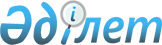 Сайлау учаскелерін құру туралы
					
			Күшін жойған
			
			
		
					Ақмола облысы Жақсы ауданы әкімінің 2016 жылғы 19 қазандағы № 3 шешімі. Ақмола облысының Әділет департаментінде 2016 жылғы 16 қарашада № 5594 болып тіркелді. Күші жойылды - Ақмола облысы Жақсы ауданы әкімінің 2018 жылғы 7 желтоқсандағы № 9 шешімімен
      Ескерту. Күші жойылды - Ақмола облысы Жақсы ауданы әкімінің 07.12.2018 № 9 (ресми жарияланған күнінен бастап қолданысқа енгізіледі) шешімімен.

      РҚАО-ның ескертпесі.

      Құжаттың мәтінінде түпнұсқаның пунктуациясы мен орфографиясы сақталған.

      "Қазақстан Республикасындағы сайлау туралы" Қазақстан Республикасының 1995 жылғы 28 қыркүйектегі Конституциялық Заңының 23 бабына сәйкес, Жақсы ауданының әкімі ШЕШІМ ЕТТІ:

      1. Жақсы ауданы аумағында сайлау учаскелері осы шешімнің қосымшасына сәйкес құрылсын.

      2. "Сайлау учаскелерін құру туралы" Жақсы ауданы әкімінің 2014 жылғы 3 наурыздағы № 04 (Нормативтік құқықтық актілерді мемлекеттік тіркеу тізілімінде № 4047 болып тіркелген, 2014 жылғы 7 сәуірдегі "Жақсы жаршысы" аудандық газетінде жарияланған) шешімі күші жойылды деп танылсын.

      3. Осы шешім Ақмола облысының Әділет департаментінде мемлекеттік тіркелген күнінен бастап күшіне енеді және ресми жарияланған күнінен бастап қолданысқа енгізіледі.
      "КЕЛІСІЛДІ"
      " 19 " 10 2016 жыл Жақсы ауданы аумағындағы сайлау учаскелері
      Ескерту. Қосымшаға өзгеріс енгізілді - Ақмола облысы Жақсы ауданы әкімінің 14.09.2017 № 5 (ресми жарияланған күнінен бастап қолданысқа енгізіледі) шешімімен.
					© 2012. Қазақстан Республикасы Әділет министрлігінің «Қазақстан Республикасының Заңнама және құқықтық ақпарат институты» ШЖҚ РМК
				
      Аудан әкімі

К.Сүйіндіков

      Жақсы аудандық
аумақтық сайлау
комиссиясының төрағасы

Б.Саутов
2016 жылғы "19" қазан
№ 3
Жақсы ауданы әкімінің
шешіміне қосымша
1.
№ 449 сайлау учаскесі. Шекарасы: Подгорное ауылы.
2.
№ 450 сайлау учаскесі. Шекарасы: Чапай ауылы.
3.
№ 451 сайлау учаскесі. Шекарасы: Қызылсай ауылы.
4.
№ 452 сайлау учаскесі. Шекарасы: Киров ауылы.
5.
№ 453 сайлау учаскесі. Шекарасы: Баяғыз ауылы.
6.
№ 454 сайлау учаскесі. Шекарасы: Калинин ауылы.
7.
№ 455 сайлау учаскесі. Шекарасы: Моховое ауылы.
8.
№ 456 сайлау учаскесі. Шекарасы: Қалмақкөл ауылы.
9.
№ 457 сайлау учаскесі. Шекарасы: Новокиенка ауылы.
10.
№ 458 сайлау учаскесі. Шекарасы: Парчевка ауылы.
11.
№ 459 сайлау учаскесі. Шекарасы: Киев ауылы.
12.
№ 460 сайлау учаскесі. Шекарасы: Қайрақты ауылы.
13.
№ 462 сайлау учаскесі. Шекарасы: Тарас ауылы.
14.
№ 463 сайлау учаскесі. Шекарасы: Казахское ауылы.
15.
№ 464 сайлау учаскесі. Шекарасы: Жаңа-Қима ауылы, көшелер: Әліби Жангелдин 1, 2, 4, 4а, 4, 8, 20, 22, 24, 24а, 26, 33.

Амангелді Иманов 2, 3, 4, 6, 8, 14, 15, 16, 17, 18, 20, 21, 22, 25, 28, 29, 30, 35, 40, 46.
Иван Панфилов 6, 7, 8, 10, 12, 13, 13а, 15, 17, 19, 20, 21, 22, 25, 27, 29, 30, 31, 33, 35, 49, 51, 53.

Мәншүк Маметова 6, 11, 12, 15, 17, 19, 21, 23, 24, 28, 29, 30, 32, 33, 34, 38, 46, 46а, 46б, 50.

30 лет Победы 3, 4, 4а, 11, 17, 20, 22, 26, 30, 32, 34, 36, 40, 42.

Дорожная 1, 3, 4, 5, 6, 8, 9, 10, 13, 14, 15, 16, 17, 20, 23.

Тауасар 1, 3, 5, 8, 10, 11, 12, 13, 14, 15, 15а, 16, 17, 19, 20, 24, 24а.

Баубек - батыр 2, 3, 3а, 3б, 4, 5, 6, 8, 9, 10, 11, 14.

Больничная 3, 3А, 5А, 5, 6, 8, 9, 10, 11, 12, 13, 14, 15, 17, 18, 19, 21, 27, 32, 36.

Райавтодор 1, 2, 6, 7, 8, 8А, 9, 9А, 11, 12, 14, 15, 16, 16А, 19, 22.

Хлебная 1, 1А, 1Б, 2, 3, 4, 5, 6, 7, 9, 10, 11.

Сельхозтехника 2, 3, 4, 5, 6, 7, 8, 9, 11, 12, 13, 14, 15, 16, 17, 19, 21, 22, 22А, 23, 24, 25. 

Сельхозхимия 9.

Энергетиков 1, 1А, 2, 2А, 3, 10, 11, 12, 14, 15, 16, 18, 20, 22, 24, 26.

Водстрой 2, 3, 7, 8.

Шекарасы: Қима ауылы, көшелер:

Бабичевтар 1, 3, 5, 9, 10, 13, 14, 17, 19, 20, 21, 24, 25, 27, 29, 30, 31, 32, 41, 42, 48, 49, 50, 52, 54, 56, 57, 58, 59, 60, 62, 64, 66, 70.

Ғалия Аманбекова 2, 6, 13, 17, 18, 25, 29, 32, 35, 38, 41, 44, 46, 47, 52, 54, 56, 57, 59, 60, 63, 66, 68, 76, 78, 82.
16.
№ 465 сайлау учаскесі. Шекарасы: Қима ауылы, көшелер:

Қизат Ермұханов 1, 2, 3, 4, 5, 6, 7, 8, 9, 10, 12, 15, 17, 19, 20, 21, 25, 27, 28, 28А, 29, 30, 31, 33, 34, 35, 37, 39, 41, 42, 43, 44, 45, 46, 47, 48, 50, 51, 52, 54, 55, 56, 58, 59, 60, 62, 63, 64, 66, 67, 69, 80, 82.

Әділбек Майкүтов 1, 2, 3, 4, 4А, 5, 5А, 6, 6А, 7, 7А, 8, 8А, 10, 11, 13, 14, 16, 18, 19, 21, 22, 24, 25, 26, 26А, 27, 28, 29, 30, 33, 34, 35, 36, 37, 38, 39, 40, 41, 42, 43, 44, 45, 47, 49, 60, 63, 81.

Карл Маркс 1, 1А, 1Б, 2, 2А, 3, 3Б, 4, 5, 6, 6А, 6Б, 7, 7А, 9, 10, 12, 13, 14, 15, 16, 18, 21, 22, 24, 26, 27, 29, 30, 31, 32, 33, 34, 37, 38, 39, 42, 46, 47, 49, 57, 60, 61, 62, 63, 65, 66, 69, 70, 71, 72.

Ленин 1, 1А, 2, 3, 3А, 4, 5, 6, 7, 8, 9, 9А, 10, 11, 12, 13, 14, 15, 16, 18, 20, 21, 21А, 22, 23, 24, 25, 26, 26А, 28, 29, 32, 34, 36, 37, 38, 40, 44, 48, 50, 52, 54, 64.

Киров 1, 3, 4, 5, 7, 8, 9, 10, 12, 14, 16, 17, 18, 19, 20, 21, 22, 23, 24, 25, 26, 27, 29, 31, 32, 33, 34, 36, 38, 39, 40, 46, 48, 50, 52, 54, 60, 60А, 68, 70.

Садовая 1, 1А, 2, 3, 4, 5, 6, 8, 10.

Строительная 1, 1А, 1Б, 2, 4, 6, 7, 7А, 8, 9, 10, 13, 14, 17, 19, 21, 23.

Студенческая 1, 1А, 2, 3, 3А, 4, 4А, 4Б, 4В, 5, 5А, 7, 8, 9.
17.
№ 467 сайлау учаскесі. Шекарасы: Алғабас ауылы.
18.
№ 468 сайлау учаскесі. Шекарасы: Запорожье ауылы, көшелер:

Ивановтар 1, 2, 3, 4, 5, 6, 7, 8, 9, 10, 11, 12, 13, 14, 15, 16, 17, 19, 20, 21, 22, 23, 24, 25, 26, 27, 28, 29, 30, 31, 32, 33, 34, 35, 36, 37, 38, 39, 40, 41, 42, 43, 44, 45.

Ленин 2, 3, 4, 5, 6, 7, 9, 10, 11, 12, 13, 14, 15, 16, 17, 18, 19, 20, 21, 22, 23, 24, 25, 26, 27, 28, 29, 30, 31, 32, 33, 34, 35, 36, 37, 38, 39а, 40, 41, 42, 43, 44, 45, 46, 47, 48, 49, 50, 51, 52, 53, 54, 55, 56, 57, 58, 59, 60, 61, 62, 63, 64, 65, 66, 67, 68, 69, 70, 71, 73, 74, 76, 77, 78, 80, 81, 82, 83, 84, 86, 87, 88, 89, 90, 91, 92, 93, 94, 95, 97, 99, 100, 100а, 101, 103, 106, 107, 108, 109, 110, 111, 113, 114, 115, 116, 117, 119, 120, 121, 122, 123, 124, 125, 126, 127, 128, 130, 132, 134, 136, 138, 140, 142, 144, 146, 148, 150, 152, 154, 156, 158, 160.

Мира 1а, 2, 2а, 3а, 4, 4а, 5, 6, 7, 8, 9, 10, 11, 12, 13, 14, 15, 16, 18, 19, 20, 21, 22, 23, 24, 25, 26, 27, 28, 29, 30, 31, 32, 33, 34, 35, 36, 37, 38, 39, 40, 41, 42, 43, 44, 45, 46, 47, 48, 49, 50, 51, 52, 53, 54, 56, 57, 58, 59, 60, 61, 62, 63, 64, 65, 66, 68, 70, 74, 76, 77, 78, 79, 81, 84, 86, 87, 88, 89, 90, 91, 92, 93, 94, 95, 96, 97, 98, 99, 100, 101, 103, 104, 105, 106, 107, 108, 110, 111, 112, 114, 115, 116, 117, 122, 128, 130, 132, 134, 136а, 136, 138, 138а, 140, 142, 144, 146, 148, 150, 152, 154, 158, 160, 162, 164, 166, 170, 174, 178, 180.
19.
№ 469 сайлау учаскесі. Шекарасы: Жақсы ауылы, көшелер:

Дружбы 3, 4, 5, 6, 7, 8, 9, 12, 14, 16, 18, 18а, 20.

Пионерская 1, 2, 3, 4, 5, 6, 7, 8, 10.

Кенжеш Түктібаев 2, 2а, 2б, 3, 4, 7, 9, 10, 11, 12, 14, 15, 16, 17, 18, 19, 20, 22, 23, 24, 25, 26, 27, 28, 29, 30, 31, 32, 33, 34, 35, 35а, 36, 37, 38, 40, 42, 44, 45, 47.

Элеваторная 1, 2, 3, 4, 5, 6, 7.

30 лет Победы 3а, 5, 7, 9, 11а, 14, 15, 16, 17, 18, 23а, 25, 26, 27, 28, 30, 32, 34, 38, 40, 42, 44, 46, 48, 50.

Западная 1, 2, 3, 3а, 4, 5, 5а, 7а, 9.

Энергетиков 1, 3, 5, 7.

Амангелді Иманов 2, 3, 4, 5, 6, 7, 8, 10, 11, 12, 13, 14, 15, 17, 17а, 18, 18а, 20.

Тоқтар Әубәкіров 1, 2, 4, 5, 6, 7, 7а.

Әлия Молдағұлова 1, 2, 2а, 3, 3а, 4, 6.

Юрий Гагарин 1, 2, 3, 4, 5, 6, 7, 8, 9, 9а, 10, 12, 13, 14, 14а, 15, 16, 17, 18, 18а, 19, 20, 20а, 20А, 21, 22, 22а, 23, 24, 36.

Южная 1, 2, 3, 4.

Северная 1, 2, 3, 4, 5.

Дорожная 1, 1а, 2а, 2б, 3, 4.

Ленин 1, 1а, 1б, 1Б, 2, 2б, 2в, 2г, 2д, 2е, 3а, 4, 4а, 5, 5а, 5б, 5в, 6, 9, 9а, 11, 12, 12а, 13а, 14, 17, 19, 21, 22, 23, 25, 27, 29, 31, 33, 34, 35, 36, 39.

Шағын ауданы 1, 2, 4, 7, 8, 9, 10, 11, 12, 13, 14, 15, 16.
20.
№ 470 сайлау учаскесі. Шекарасы: Лозовой ауылы.
21.
№ 471 сайлау учаскесі. Шекарасы: Жақсы ауылы, көшелер:

Сәкен Сейфуллин 1, 2, 2А, 2а, 11, 11а, 12, 13, 14, 15, 16, 17, 18, 19, 20, 23, 24, 25, 26, 27, 29, 31, 32, 33, 35, 36, 41, 42, 43, 45, 46, 47, 49, 50, 51, 52, 53, 54, 55, 56, 57, 59, 60, 61, 62, 64, 65, 66, 69, 75, 79, 83, 85, 87, 89, 91.

Карл Маркс 2, 3, 4, 5, 6, 7, 8, 9, 10, 11, 12, 13, 14, 15, 15а, 15б, 16, 17, 19, 20, 21, 22, 23, 24, 25, 26, 27, 28, 29, 31, 33. 

Әділбек Майкүтов 1, 2, 3, 4, 5, 8, 9, 10, 11, 13.

Максим Горький 1, 2, 3, 4, 5, 5а, 6, 7, 7а, 8, 9, 9а, 11, 11а, 12, 13, 14, 15, 16, 17, 18, 19, 20, 21, 22, 23, 25, 27, 29, 31.

Мәншүк Маметова 1, 2, 3, 4, 5, 6, 7, 8, 9, 11.

Октябрьская 1, 2, 3, 4, 5, 6, 7, 9, 11.

Целинная 1, 2, 3, 4, 5, 6, 7, 8, 9, 10.

Молодежная 1, 2, 3, 4, 5, 6, 7, 8, 9, 10, 12.

Жамбыл Жабаев 1, 2, 3, 4, 5, 6, 7, 8, 9, 10, 12.

Степная 1, 2, 3, 4, 5, 6, 7, 8, 9, 10, 11, 12, 13, 14, 15, 16, 18.

Транспортная 2, 4, 6, 8, 10, 12, 14, 16.

Дорожный орамы 3.

Мира 77, 79, 80, 81, 82, 82а, 84, 85, 86, 86а, 88, 89, 89а, 90, 90а, 91, 93, 94, 96, 97, 102, 103, 104, 105, 109, 111, 112, 113, 114, 114а, 115, 116, 116а, 116б, 117, 118, 121, 123, 124, 125, 127, 128, 129, 136, 137, 138, 139, 141, 142, 143, 144, 148, 150, 157, 159, 161, 163, 165, 167.

Ленин 41, 43, 44, 45, 50, 51, 53, 54, 55, 56, 57, 58, 59, 60, 61, 62, 63, 64, 65, 66, 67, 68, 69, 70, 71, 73, 74, 76, 78, 80, 82, 84, 88, 90, 92, 94, 96, 98, 100, 102, 104, 106, 108, 110.

Болашақ шағын ауданы 5, 6, 7, 10, 11.
22.
№ 472 сайлау учаскесі. Шекарасы: Беловод ауылы.
23.
№ 473 сайлау учаскесі. Шекарасы: Перекатное ауылы.
24.
№ 475 сайлау учаскесі. Шекарасы: Жақсы ауылы, көшелер: 

Қали Еспенбетұлы 1, 2, 3, 4, 5, 6, 8, 10, 11, 12, 13, 15, 16, 17, 18, 20, 23, 24, 24а, 25, 27, 29, 30, 31, 32, 33, 34, 36, 38, 39, 40, 41, 42, 43, 44, 45, 46, 49, 50, 52, 53, 55, 57, 59, 60, 62, 66, 67, 73, 74, 75, 76, 79, 81, 83, 85, 87, 89.

Ілияс Жансүгіров 1, 5, 6, 7, 8, 9, 10, 15, 16, 20, 23, 24, 25, 26, 27.

Банная 1, 2, 3, 4, 6, 7, 8, 10.

Бейімбет Майлин 1, 2, 3, 4, 5, 6, 7, 7а, 8, 10, 12, 13, 14, 15, 17, 19, 24, 26, 27, 30, 31, 32, 33, 34, 35, 36, 38, 39, 41, 42, 43.

Әліби Жангелдин 3, 4, 6, 10, 13.

Строительная 1, 3, 4, 5, 6, 7а, 8, 9, 11, 13, 14, 15, 16, 18, 19, 21, 22, 23, 24, 26, 31, 33.

Мұхтар Әуезов 1, 1а, 3, 5, 9, 11, 13, 15, 17, 19, 23.

Сейітжан Жакупов 2, 3, 4, 5, 6, 6а, 6б, 7, 7а, 9, 10, 12, 13, 15, 16, 17, 18, 18а, 19, 19а, 20, 22, 23, 24, 25, 26, 26а, 27, 28, 29, 30, 30а, 32, 33, 35, 37, 38, 40, 41, 42, 44, 46, 47, 48, 48А, 48а, 52, 54, 56, 59, 60, 63, 64, 65, 67, 68, 70, 73, 76, 77, 78, 79, 80, 82, 83, 85, 86, 87, 88, 89, 91, 92, 93, 94, 96, 97, 98, 99, 100, 101, 102, 103, 104, 105, 105а, 106, 107, 109, 111, 113, 121, 123, 125, 127.

Советская 1, 1а, 2, 4, 5, 6, 7, 8, 9, 10, 10а, 10б, 11, 12, 13, 14, 15, 18, 22.

Комсомольская 1, 2, 3, 4, 5, 6, 7, 8, 9, 10, 11, 12, 14.

Мира 1, 1а, 2, 3, 4, 5, 6, 7, 8, 9, 10, 11, 12, 13, 14, 15, 16, 19, 20, 21, 22, 23, 24, 25, 26, 27, 28, 28а, 29, 30, 31, 32, 33, 34, 35, 36а, 37, 38, 40, 41, 42, 43, 44а, 45, 47, 49, 51, 52, 53, 54, 56, 57, 58, 59, 60, 61, 63, 64, 66, 68, 69, 70, 73, 74, 75, 76.
25.
№ 476 сайлау учаскесі. Шекарасы: Белағаш ауылы.
26.
№ 477 сайлау учаскесі. Шекарасы: Ешім ауылы.
27.
№ 478 сайлау учаскесі. Шекарасы: Монастырка ауылы.
28.
№ 479 сайлау учаскесі. Шекарасы: Қазақстан ауылы.
29.
№ 480 сайлау учаскесі. Шекарасы: Терісаққан ауылы.
30.
Алынып тасталды - Ақмола облысы Жақсы ауданы әкімінің 14.09.2017 № 5 (ресми жарияланған күнінен бастап қолданысқа енгізіледі) шешімімен.